Заходите на сайт: https://uslugi.mosreg.ru/В правом верхнем углу выбираете кнопку ВОЙТИ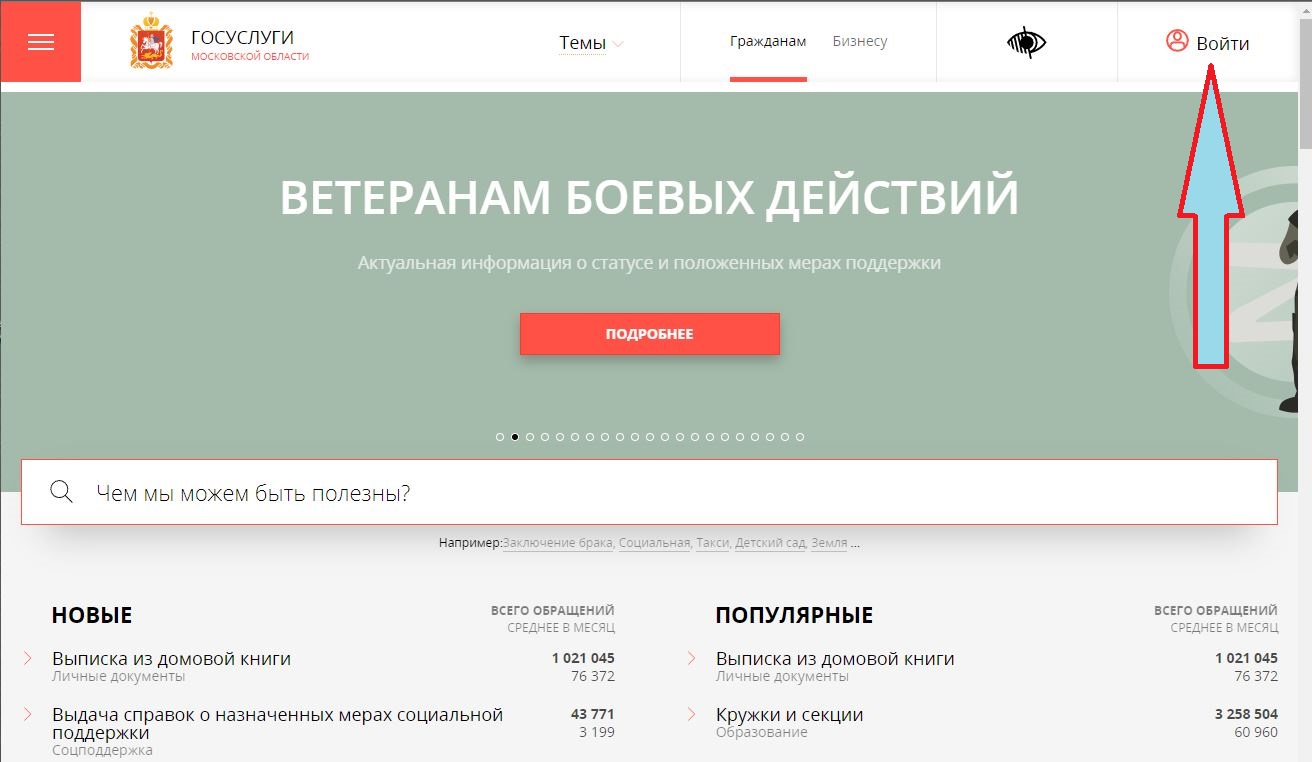 В открывшемся окне авторизовываетесь по логину и паролю от госуслуг и ОБЯЗАТЕЛЬНО ОТ СОБСТВЕННИКА УЧАСТКА!!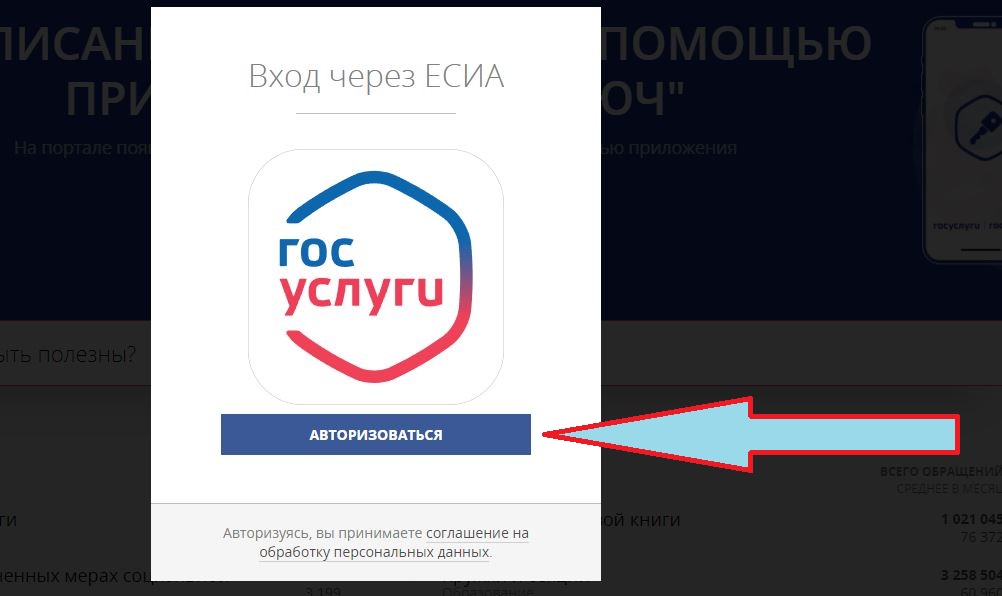 Вводите логин и пароль от своих госуслуг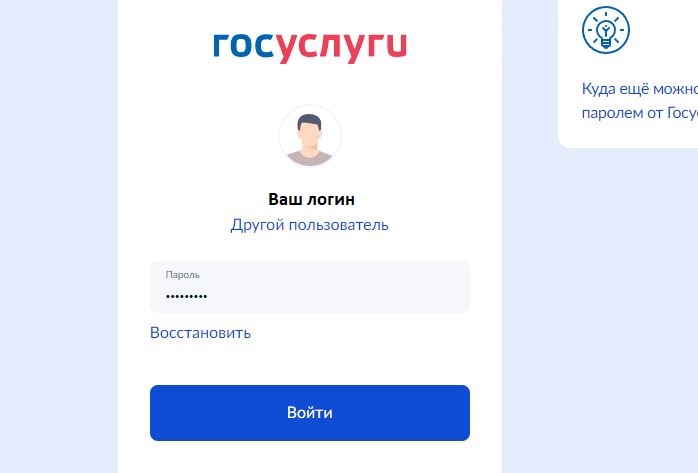 После авторизации откроется опять сам сайт мосрег. В строке поиска необходимо написать Адрес и сайт вам предложит вариант «Присвоение адреса» - выбирайте его.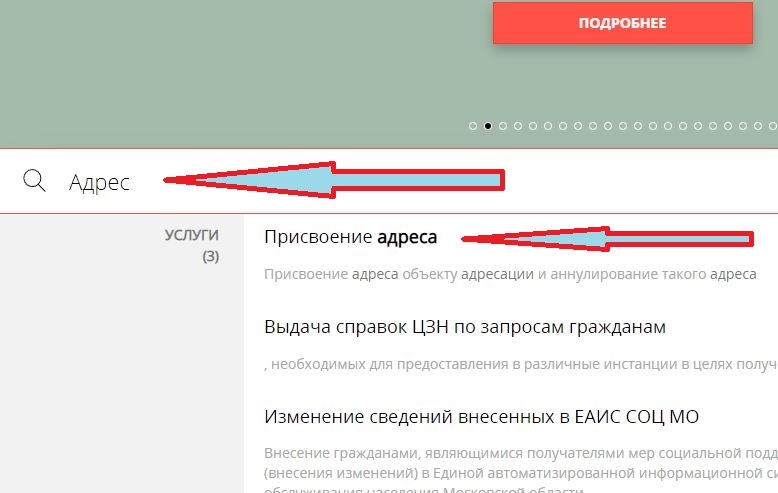 В следующем огне пишете Чехов и выбираете вариант предложенный сайтом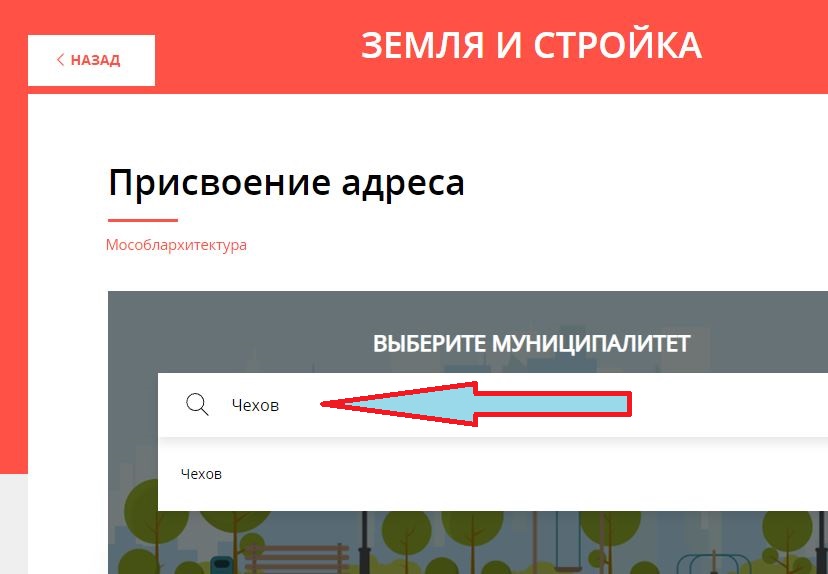 ПОЛУЧИТЬ УСЛУГУ нажмите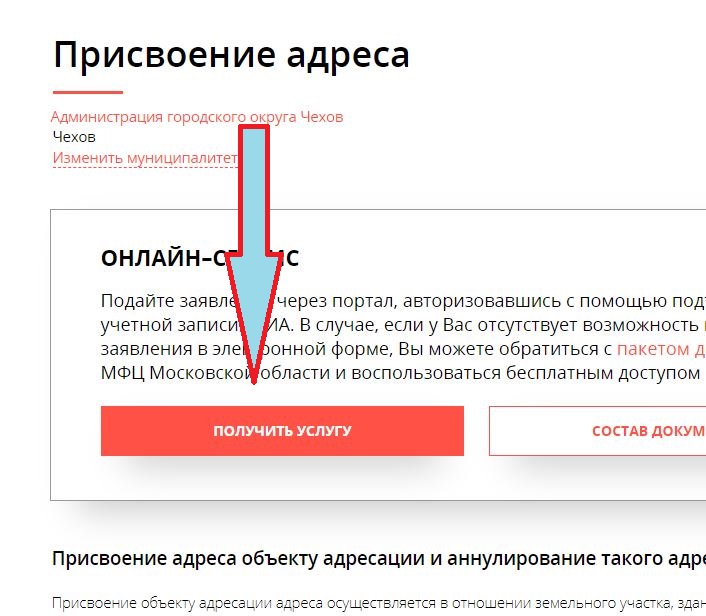 Заполните необходимые параметры в соответствии с картинкой: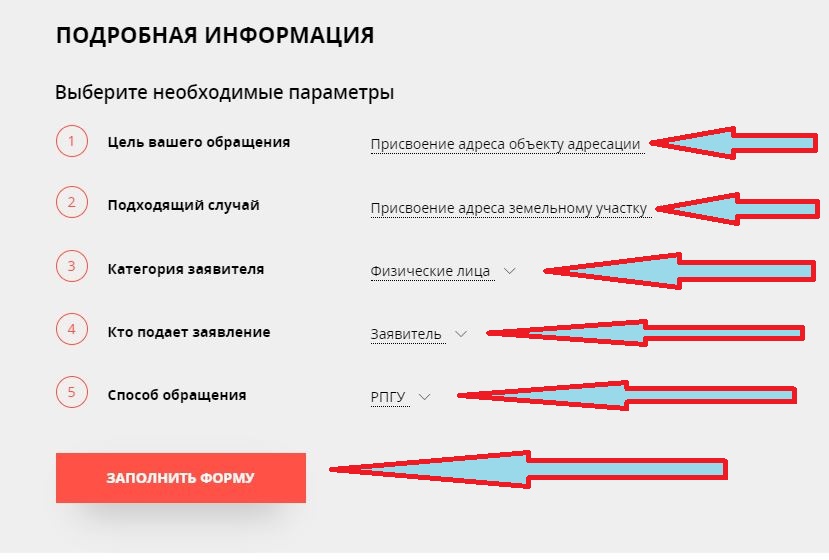 На следующем этапе поставьте галки о том, что вы согласны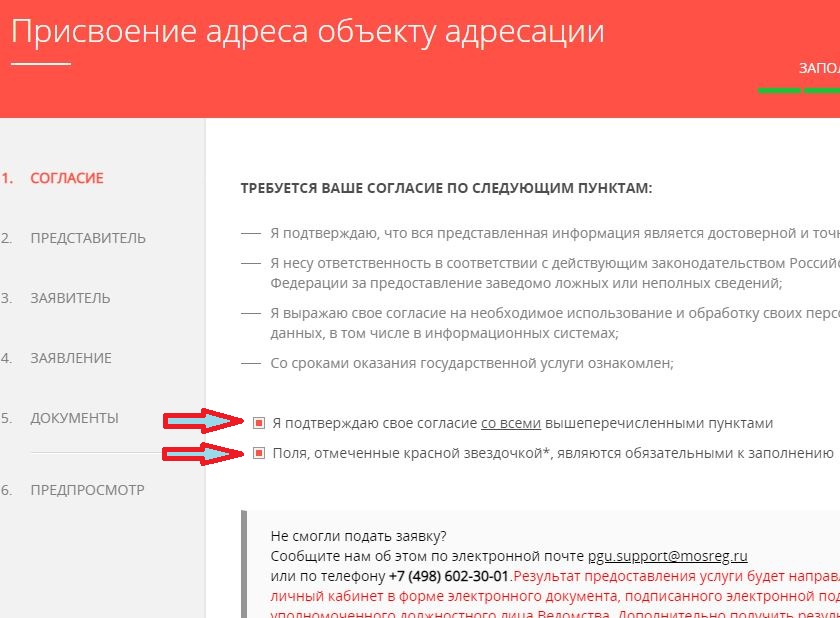 НЕТ. Вы уже в учетке собственника: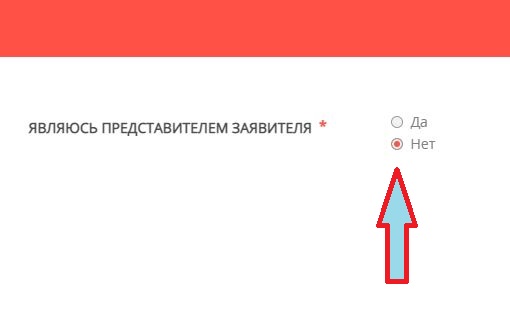 Данные заявителя заполнятся автоматически данными из госуслуг: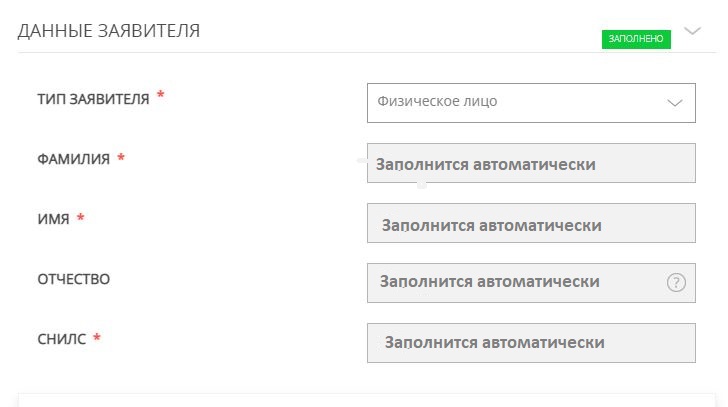 Документ тоже заполнится автоматически: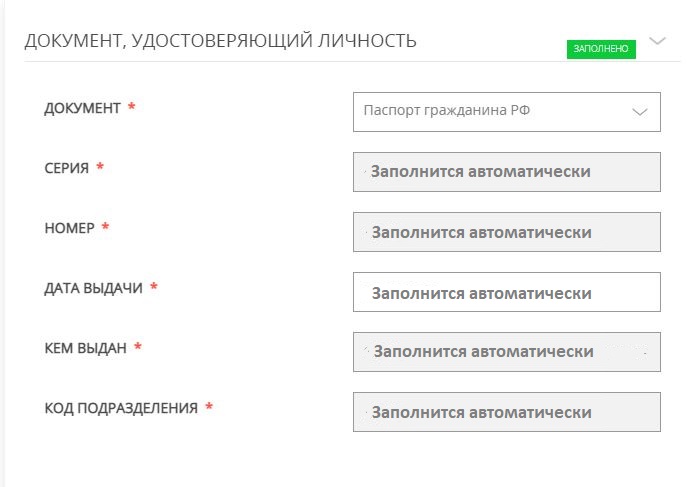 Нажмите на поле «Контактная информация» - откроется новое окно.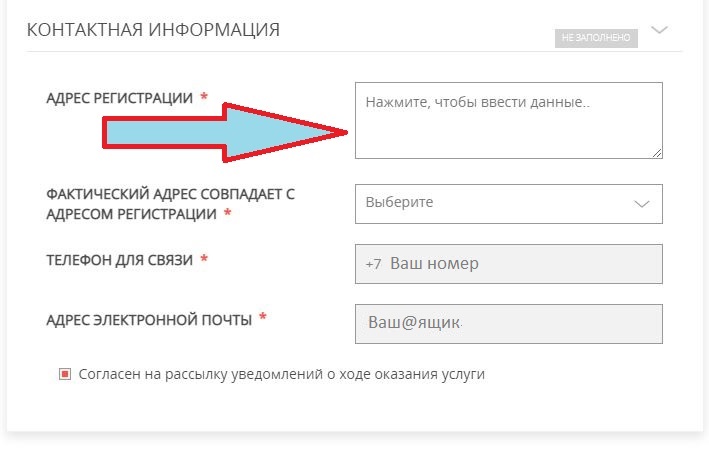 В новом окне заполните Субъект и населенный пункт, более ничего заполнять не требуется: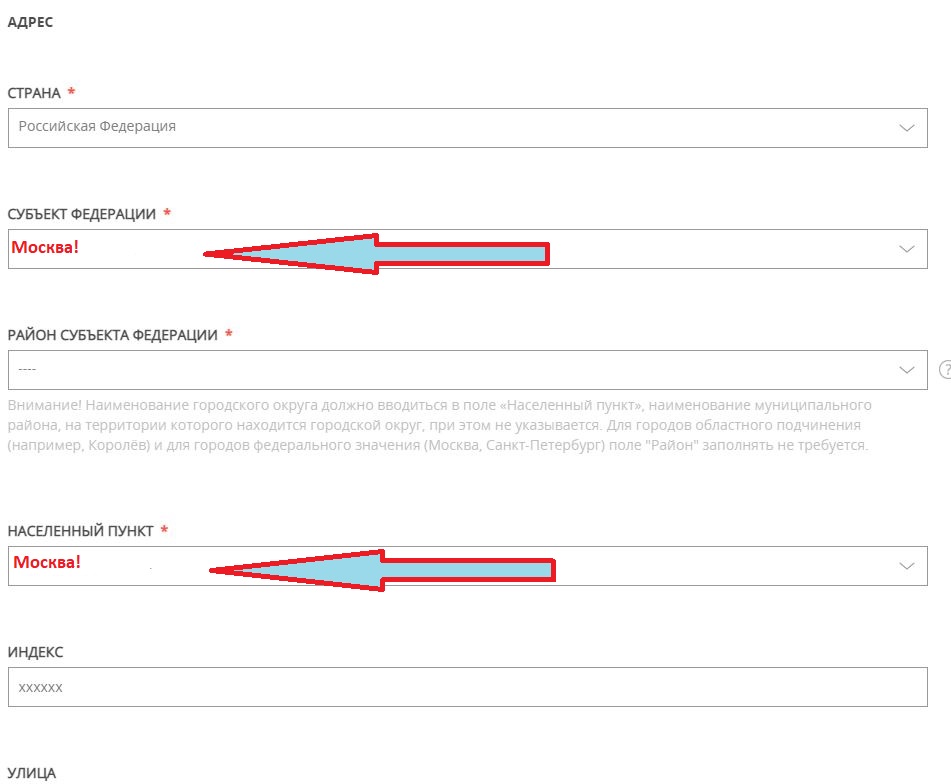 Вот так будет выглядеть заполненная форма: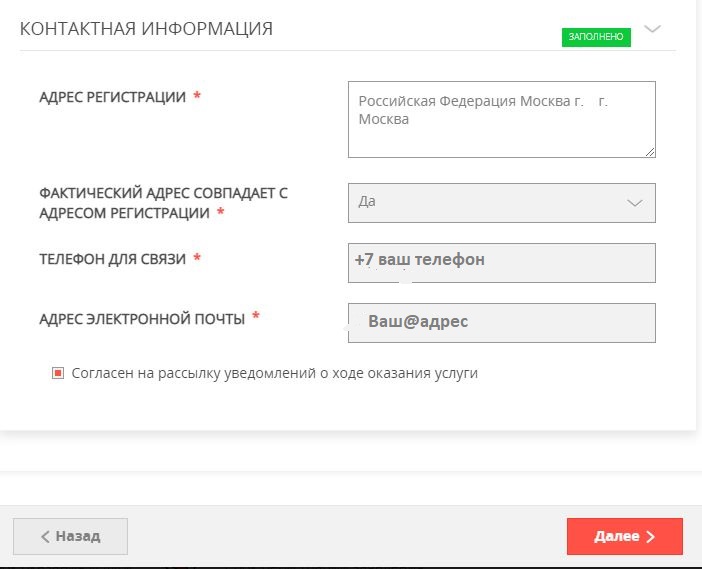 Заполните в соответствии с картинкой. Обязательно нужно написать И дом, что бы не только участку, но и дому присвоили адрес!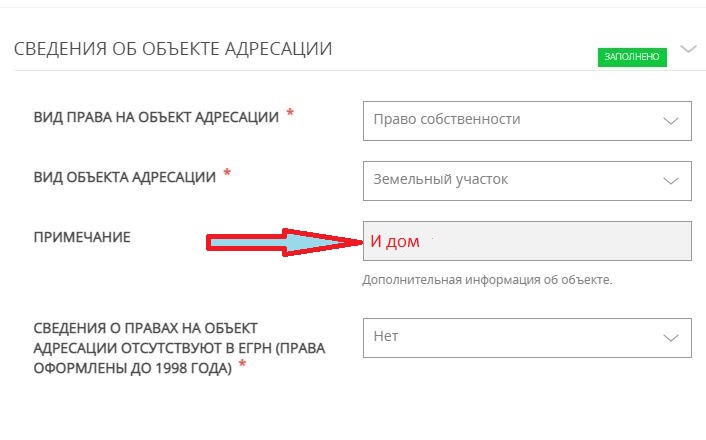 Заполняйте в соответствии с картинкой и вписывайте кадастровый номер своего участка!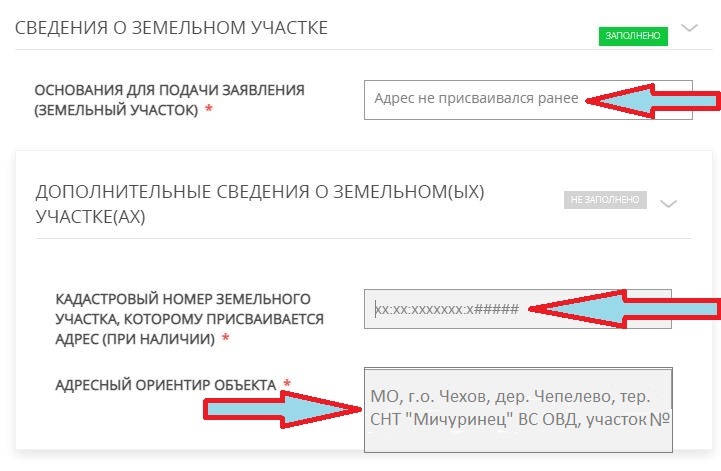 На этом этапе ничего заполнять не требуется: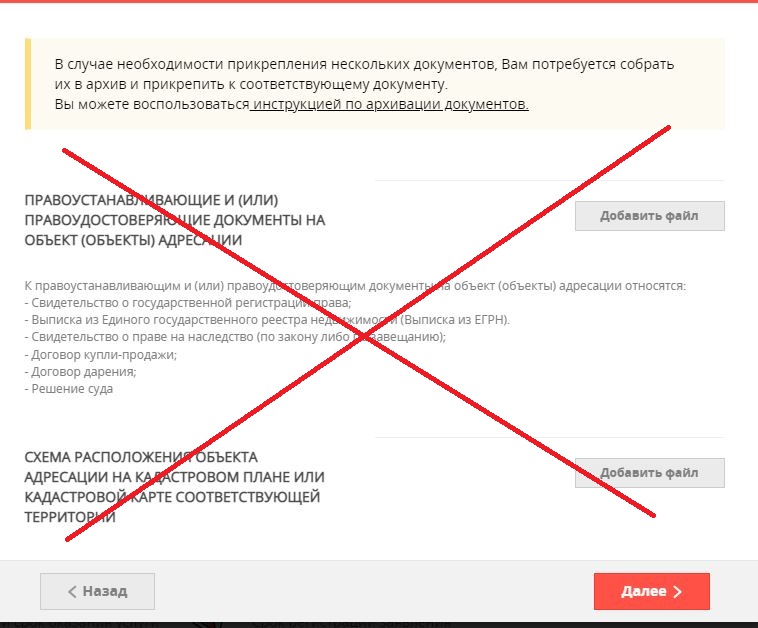 Проверяйте данные и подтверждайте отправку формы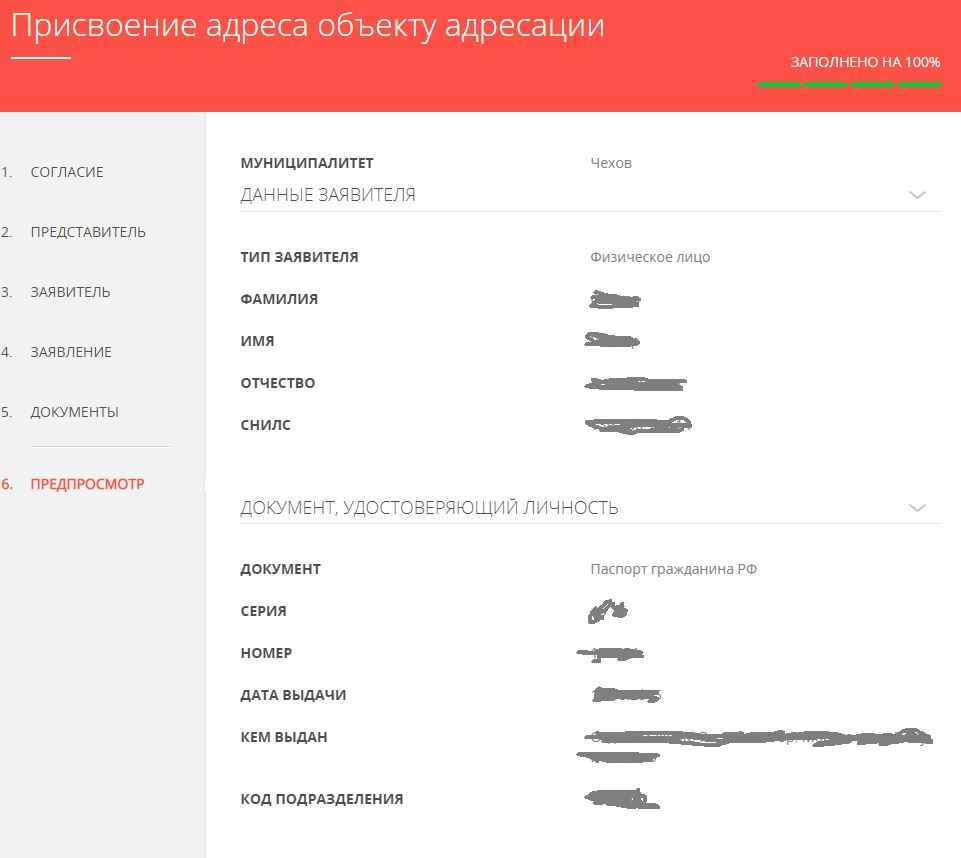 Где-то через неделю – две вам на почту придет подтверждение о выполнении услуги. Авторизовавшись на этом сайте можно получить электронную копию подтверждения о смене адреса и его необходимо отвезти в МФЦ в Чехове для внесения изменений в ЕГРН и после этого получить выписку на участок и дом с правильным адресом!